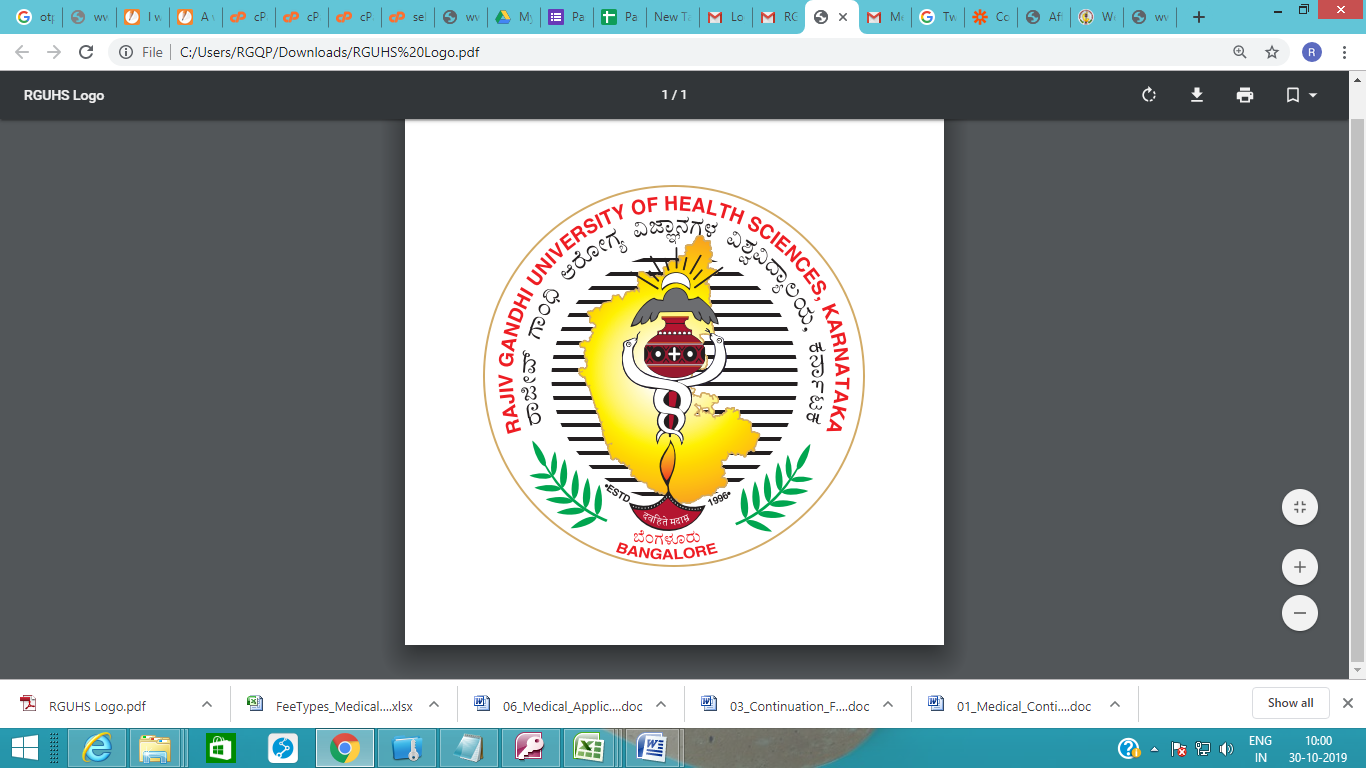 Application for Continuation of Affiliation for the year 2021-22(Medical Colleges/Institutes)(1) UG (Enclose previous  years notification copy)(2) PG Degree [Use the nomenclature of the course as per MCI] (Enclose previous  years notification copy)(3) PG Diploma[Use the nomenclature of the course as per MCI] (Enclose previous  years notification copy)(4) Super Specialty [Use the nomenclature of the course as per MCI](Enclose previous  years notification copy)Academic performance of students in previous University examination. Please furnish particulars course wise.Name of the course :Students : Staff ratio for theory classes ( ___________ ) & Practical (____________)Place:								Signature of Principal	Date: 	ANNEXURE – IPlace:								Signature of Principal	Date: 		Annexure - IIPlace:								Signature of Principal	Date: 		1.Name of the Trust/Society2Name of the College3Address of College4Dean/Director/Principal Name(1)Mobile Number(2)Email ID5Contact Person/Nodal Officer for affiliation(1)Mobile Number(2)Email ID6Applied for continuation of affiliation for[tick  appropriate box]UG6Applied for continuation of affiliation for[tick  appropriate box]PG Degree/Diploma6Applied for continuation of affiliation for[tick  appropriate box]Super Specialty7Courses applied for Continuation of affiliationSl.No.CoursesIntakeYear of Starting the course01MBBSSl.No.CourseIntakeYear of Starting the courseSl.No.CourseIntakeYear of Starting the courseSl.No.CourseIntakeYear of Starting the course8Fee paid details for continuation of affiliationSNParticularsAmountTransaction ID, Date, Bank(1)Application fee  UGPG Degree/Dip.Super Specialty1000X11000X11000X1(2)UG   (001 to 100 = Rs.460000)(101 to 150 = Rs.540000)(151 to 200 = Rs.620000)(201 to 250 = Rs.700000)(Mention intake here)(3)PG Degree(Rs.3000 X intake)(Mention No. of total intake here)(4)PG Diploma(Rs.2000 X intake)(Mention No. of total intake here)(5)Super Speciality(Rs.5000 X intake)(Mention No. of total intake here)(6)HELINET Institution Fee(Rs.100000 for UG colleges)(Rs.130000 for PG/SSP colleges)9Particulars of Collegea.Date of LOP & renewal  from GOI/MCI for UG  with sanctioned intake b.Date of LOP from GOI/MCI for PG – Each subject- copies of the letters to be enclosed    Subject Name Date of LOPAdmissionsAdmissionsAdmissionsDate of recognition /renewal of recognition by apex bodies b.Date of LOP from GOI/MCI for PG – Each subject- copies of the letters to be enclosed    Sanctioned Sanctioned Admitted b.Date of LOP from GOI/MCI for PG – Each subject- copies of the letters to be enclosed    b.Date of LOP from GOI/MCI for PG – Each subject- copies of the letters to be enclosed    b.Date of LOP from GOI/MCI for PG – Each subject- copies of the letters to be enclosed    b.Date of LOP from GOI/MCI for PG – Each subject- copies of the letters to be enclosed    b.Date of LOP from GOI/MCI for PG – Each subject- copies of the letters to be enclosed    All the courses needs to be entered without fail All the courses needs to be entered without fail c.Particulars of sanction, inspection and affiliation (please attach the following documents for every course, (separately.)Particulars of sanction, inspection and affiliation (please attach the following documents for every course, (separately.)Particulars of sanction, inspection and affiliation (please attach the following documents for every course, (separately.)Particulars of sanction, inspection and affiliation (please attach the following documents for every course, (separately.)Particulars of sanction, inspection and affiliation (please attach the following documents for every course, (separately.)Particulars of sanction, inspection and affiliation (please attach the following documents for every course, (separately.)Particulars of sanction, inspection and affiliation (please attach the following documents for every course, (separately.)d.Permission of Government of Karnataka with sanctioned intake( wherever applicable)Yes /no If yes – then provide the details along with intake Yes /no If yes – then provide the details along with intake Yes /no If yes – then provide the details along with intake e.Last affiliation granted by RGUHS with sanction intakeProvide details e.Last LIC Report Action taken to rectify the deficiencies – specify in detail f.Any other courses being conducted – specify g.Governing council members – list Attached – yes /no Attached – yes /no Attached – yes /no Attached – yes /no Attached – yes /no g.Governing council members – list Details of the university nominee in the governing council with contact number Details of the university nominee in the governing council with contact number Details of the university nominee in the governing council with contact number Details of the university nominee in the governing council with contact number Details of the university nominee in the governing council with contact number h.Details of the authority/body, who manages the funds of the college  Name and address Name and address Contact details Contact details Contact details h.Details of the authority/body, who manages the funds of the college  i.Budget and deposit of the college Recurrent ( Annual)Recurrent ( Annual)Recurrent ( Annual)Non recurring ( Annual)Deposits i.Budget and deposit of the college j.Amount of fees collected during the previous  financial year Heads Heads Heads Amount Amount j.Amount of fees collected during the previous  financial year Tuition Tuition Tuition j.Amount of fees collected during the previous  financial year Sports Sports Sports j.Amount of fees collected during the previous  financial year Union Union Union j.Amount of fees collected during the previous  financial year Library Library Library j.Amount of fees collected during the previous  financial year Others Others Others k.Whether any donation, capitation fee etc., is levied apart from tuition fee, if so give detailsIf yes then provide the details If yes then provide the details If yes then provide the details l.Whether account books of the college showing financial transaction have been maintained.Yes /no – if yes attach the balance sheet and opening sheet or Debit/credit/balance register last page Yes /no – if yes attach the balance sheet and opening sheet or Debit/credit/balance register last page Yes /no – if yes attach the balance sheet and opening sheet or Debit/credit/balance register last page Yes /no – if yes attach the balance sheet and opening sheet or Debit/credit/balance register last page Yes /no – if yes attach the balance sheet and opening sheet or Debit/credit/balance register last page m.Pay scale to the Teaching staff  UGC/AICTE/GOKDesignationType of ScaleProf.Asso. Prof / ReadersAsst. prof.LecturerTutorsSenior residentsJunior residentsCMO/LMO/n.Whether all teachers working in the college are updated in the online teachers databaseYes/No(Enclose printout from online portal) o.Department wise teaching faculty detailsName of the Department Designation Name of the staff Date of Birth Total no. of years of experience Professor & HOD Professor Associate professor / Reader Assistant professor Lecturer Tutor Senior ResidentJunior Resident Total number of vacant posts Provide department wisep.Pay scale to the Non-Teaching staff  Designations (List all designations)Type of Scaleq.Whether PF / ESI benefits provided Yes / no if yes provide the details r.Whether service registers of all staff maintained Yes / no if yes provide the details s.Salary acquittance register Provide a copy 10Whether accounts of the college have been duly audited – Yes / No, if yes- provide the audited statement11ACADEMIC MATTERSYearNumber of students appearedNumber of students appearedNumber ofNumber ofNumber ofRemarksRegularRepeaterPass %First ClassDistinction12234561st Year2nd Year3rd YearFinal YearCourse curriculum (Give details separately)Course curriculum (Give details separately)Course curriculum (Give details separately)Teaching schedule – of the current academic year  Copy to be enclosed  Copy to be enclosed Time tableCopy to be enclosedCopy to be enclosedWorking hours 	Scheme of ExaminationMention all the schemes under which the students are existing in your institution Mention all the schemes under which the students are existing in your institution Internal Assessment – provide the details University ExaminationStudent RecordsStudent RecordsRegister of intake of students, admissions & withdrawalCertified page of the each register to be enclosed Register for student attendance in various subjectsAny one department from each of the phase – attendance register copy to be enclosed Register of fee paid showing datesCopy of current year – to be attached Counterfoil of transfer certificates	Copy to be attached Register of marks obtained by each student in all theinternal assessments &  at the terminal examinationfor theory and practical with result – Certified page of the each register to be enclosedRegister of scholarships and concessions of all kindswhether of tuition, boarding or lodgingCertified page of the each register to be enclosedMedical Education Unit Medical Education Unit Letterhead showing all the members Number of programmes conducted in the last year and during the current year Regional MET centre to which it is attached Provide the copy Research and PublicationResearch and PublicationPublication during last 3 years – total Noenclose a list giving references in respect of papers published by staff in standard indexed journalsResearch projects actually undertaken or in progress With the name of the department under which the projects are being done Research grants availed by RGUHS Number Name of the Department & the staff with designation Total amount received Project completed – yes /no Research grants availed by RGUHS Committees – attach the last three meetings proceedings duly signed by member secretary and head of the institution in the committee letter head , having names and contact details of all the members          If the following committees are not present – then please enter not          existing Committees – attach the last three meetings proceedings duly signed by member secretary and head of the institution in the committee letter head , having names and contact details of all the members          If the following committees are not present – then please enter not          existing Academic council details Anti-ragging committeeGender harassment committee Institutional ethical committee Central libraryCentral libraryArea in sq mtrs Classification scheme usedCataloguing Code usedType of Catalogue usedBooksTotal as on current year Total – added since last year Current Journals ( No. of Titles)Foreign+ Indian Foreign Indian Indian Foreign Indian Indian Current Journals ( No. of Titles)Foreign+ Indian Bound Volumes of JournalsGovt. PublicationsThesis / DissertationDigital library  cum digital valuation centre Number of nodes Number of nodes Digital library  cum digital valuation centre IP Address IP Address Digital library  cum digital valuation centre CCTV CCTV Number of books in each department Attach the departmental library register certified page Attach the departmental library register certified page Attach the departmental library register certified page Attach the departmental library register certified page Attach the departmental library register certified page Library email ID /Telephone /Fax Photocopying Machine	Total Budget proposedExpenditure proposed for library equipmentLibrary services Library services Library services Library services Library services Library services Literature SearchCompiling Bibliography on request & in anticipation 	Selective Dissemination of InformationAbstracting  & Indexing ServicesTranslating Material for usersDo you use MEDLARS / MEDILINE/ PUBMED/HELINET Do you provide any User Education Programmes?Yes / No – if yes provide the details of the recently conducted programme Yes / No – if yes provide the details of the recently conducted programme Yes / No – if yes provide the details of the recently conducted programme Yes / No – if yes provide the details of the recently conducted programme Yes / No – if yes provide the details of the recently conducted programme Library Staff: Pay scale to the Non-Teaching staff  Name DesignationQualificationExperiencePay ScaleCategoryPlease enter all the staff details 12PHYSICAL INFRASTRUCTRUE OF THE INSTITUTE1Total campus Land area in acres Provide the details 2Own/lease/rented Provide the necessary documental proof 3Built up area in sqmtrs building plan approval copy from competent authority4Administrative block Available/ not available 5Number of lecture halls ( seating capacity of each hall ) 6Total number of laboratories 7Central diagnostic laboratory Available/ not available 8Central research laboratory Available/ not available 9Examination hall – mention the number of halls Seating capacity Seating arrangement as per RGUHS norms QP Downloading facility separately clock  Photocopy machine Packing facility CCTV with streaming  9Examination hall – mention the number of halls 10Auditorium with seating capacity Available/ not available – if available mention the seating capacity Available/ not available – if available mention the seating capacity Available/ not available – if available mention the seating capacity Available/ not available – if available mention the seating capacity Available/ not available – if available mention the seating capacity Available/ not available – if available mention the seating capacity 11Hostel for students Boys/girls @75%Residents @100%BoysBoysBoysGirlsGirlsGirls11Hostel for students Boys/girls @75%Residents @100%Number of rooms Number of rooms Number of students Number of rooms Number of rooms Number of students 11Hostel for students Boys/girls @75%Residents @100%12Hostel for interns @100%BoysBoysBoysGirlsGirlsGirls12Hostel for interns @100%Number of rooms Number of rooms Number of students Number of rooms Number of rooms Number of students 12Hostel for interns @100%13Common rooms Boys Girls Available/ not availableAvailable/ not availableAvailable/ not availableAvailable/ not availableAvailable/ not availableAvailable/ not available14Residential quarters Teaching @20%Non teaching @20%Teaching Non teaching Non teaching Non teaching 14Residential quarters Teaching @20%Non teaching @20%15Central Photographic – cum-Audio Visual UnitProvide the details of the equipments available 13Equipment (Please Give details as per Annexure – 1)14For institutions having course requiring human cadaver dissection, please furnish details regarding registration under Anatomy Act, 196915CLINICAL AND HOSPITAL FACILITIES:(1)Name of the teaching Hospital & Full address(2)Plan of the hospital building Provide the plan approval copy (3)Whether the hospital is possessed bythe applicant or has a tie-up pleasefurnish details and supportive documents(4)Distance between hospital & College(5)Administrative block of hospital and its locationAvailable / not available – mention the location (6)Total Number of teaching beds available As per Annexure II(7)Daily average outdoor patients(8)Daily average indoor patients(9)Number of departments available in the hospital (10)Blood bank with components separation facility Available / not available – Provide the license copy (11)Radiological facilities like Ultra sound/ X-Ray/ CT-Scan/ MRI etc Available / not available – provide the AERB permission copy (12)Number of staff working Hospital staff Hospital staff Administrative staff (12)Number of staff working (13)CSSDAvailable / not available- Provide the plan copy Available / not available- Provide the plan copy Available / not available- Provide the plan copy (14)Kitchen Available / not available- Provide the plan copy Available / not available- Provide the plan copy Available / not available- Provide the plan copy (15)Laundry Available / not available- Provide the plan copy Available / not available- Provide the plan copy Available / not available- Provide the plan copy (16)Pharmacy store and dispensing shop Available / not available- mention the number of sub stores Available / not available- mention the number of sub stores Available / not available- mention the number of sub stores (17)Medical record section Available / not available- provide the details of the staff working  Computerized / non computerized Available / not available- provide the details of the staff working  Computerized / non computerized Available / not available- provide the details of the staff working  Computerized / non computerized (18)Stores – main store and sub stores Available / not availableAvailable / not availableAvailable / not available(19)Mortuary and Central Cold Storage facilityAvailable / not availableGallery type / non gallery type mortuary Available / not availableGallery type / non gallery type mortuary Available / not availableGallery type / non gallery type mortuary (20)Solid waste management plant Available / not available if available – provide  the plan copy If not available then mention the alternative arrangement made with documentary proof Available / not available if available – provide  the plan copy If not available then mention the alternative arrangement made with documentary proof Available / not available if available – provide  the plan copy If not available then mention the alternative arrangement made with documentary proof (21)Effluent treatment plant / Liquid waste management facility  Available / not available if available – provide  the plan copy If not available then mention the alternative arrangement made with documentary proof Available / not available if available – provide  the plan copy If not available then mention the alternative arrangement made with documentary proof Available / not available if available – provide  the plan copy If not available then mention the alternative arrangement made with documentary proof (22)Specialty clinic services Available / not available- if available provide the details Available / not available- if available provide the details Available / not available- if available provide the details (23)Details of Tie-up with other hospital (where necessary) attach supporting documents.Hospital name and address MOU Copy to be attached Hospital name and address MOU Copy to be attached Hospital name and address MOU Copy to be attached (24)RHTC -1Location and addressManaged by	Staff – (list of the personnel working)Population servedRecords maintained by the centersEquipments availableRHTC -1Location and addressManaged by	Staff – (list of the personnel working)Population servedRecords maintained by the centersEquipments available(25)UHTC -2Location and addressManaged by	Staff – (list of the personnel working)Population servedRecords maintained by the centersEquipments availableAccommodation available for trainees and supervisors	UHTC -2Location and addressManaged by	Staff – (list of the personnel working)Population servedRecords maintained by the centersEquipments availableAccommodation available for trainees and supervisors	(26)Number of ambulances available in the hospital Number of ambulances available in the hospital Provide details of the vehicle Provide details of the vehicle (27)Number of vehicles available for students Number of vehicles available for students Provide details of the vehicle Provide details of the vehicle (28)Number of vehicle available for interns Number of vehicle available for interns Provide details of the vehicle Provide details of the vehicle (29)Facilities provided for games and recreation including play groundFacilities provided for games and recreation including play groundProvide details of the vehicle Provide details of the vehicle 16Give details about sanctioned bed strength and the distribution of beds in each discipline / subject17Give Particulars of the hospital including a plan18Give details of Casualty / Emergency Service19Physical infrastructure provided for PG courses other than UG course1) Class room2) Laboratories 3) Library4) Equipments20Enclose list of recognized PG guides  approved by RGUHS ( subject wise)21Clinical facilities provided for PG courses other than UG course (Department-wise)	1) Total bed strength	2) Dept bed strength    3) List of Eligible PG guides22Academic Activities (enclose the relevant documents )- Department wiseResearch Projects Publication/ Presentation Conferences Conducted TOT Programmes -ConductedCME Programmes SlNo.SlNo.DepartmentTotal Number of equipments availableList attached11Anatomy Yes/no 22Biochemistry 3Physiology Physiology 4Pathology Pathology 5Microbiology Microbiology 6Pharmacology Pharmacology 7Forensic Medicine Forensic Medicine 8General Medicine General Medicine 9Dermatology, Venereology & Leprosy Dermatology, Venereology & Leprosy 10Psychiatry Psychiatry 11Respiratory Medicine Respiratory Medicine 12General Surgery General Surgery 13Oto Rhino LaryngologyOto Rhino Laryngology14Ophthalmology Ophthalmology 15Obstetrics & GynaecologyObstetrics & Gynaecology16Paediatrics Paediatrics 17Anaesthesiology Anaesthesiology 18Radio DiagnosisRadio Diagnosis19Orthopaedics Orthopaedics 20Community Medicine Community Medicine 21Dentistry Dentistry 22Blood bank Blood bank Additional departments can be mentioned in the same format Additional departments can be mentioned in the same format Additional departments can be mentioned in the same format Additional departments can be mentioned in the same format Additional departments can be mentioned in the same format BEDS DISTRIBUTION FOR MBBS AND RESPECTIVE PG COURSE ( * IF ADDIDTIONAL DEPARTEMENTS ARE THERE THEN KINDLY FURNISH THE DETAILS AS PER THIS FORMAT )BEDS DISTRIBUTION FOR MBBS AND RESPECTIVE PG COURSE ( * IF ADDIDTIONAL DEPARTEMENTS ARE THERE THEN KINDLY FURNISH THE DETAILS AS PER THIS FORMAT )BEDS DISTRIBUTION FOR MBBS AND RESPECTIVE PG COURSE ( * IF ADDIDTIONAL DEPARTEMENTS ARE THERE THEN KINDLY FURNISH THE DETAILS AS PER THIS FORMAT )BEDS DISTRIBUTION FOR MBBS AND RESPECTIVE PG COURSE ( * IF ADDIDTIONAL DEPARTEMENTS ARE THERE THEN KINDLY FURNISH THE DETAILS AS PER THIS FORMAT )BEDS DISTRIBUTION FOR MBBS AND RESPECTIVE PG COURSE ( * IF ADDIDTIONAL DEPARTEMENTS ARE THERE THEN KINDLY FURNISH THE DETAILS AS PER THIS FORMAT )For UGFor UGFor UGFor UGFor  PGIBed DistributionNumber of Beds AMedicine & AlliedGen. Medicine AMedicine & Allied Paediatrics AMedicine & Allied TB & Chest AMedicine & Allied Skin V.D. AMedicine & Allied Psychiatry AMedicine & AlliedTotal BSurgery & Allied Gen. Surgery BSurgery & Allied Orthopaedics BSurgery & Allied Ophthalmology BSurgery & Allied ENT BSurgery & AlliedTotal COBG Obstetrics & ANC COBG Gynaecology COBG Postpartum COBGTotal CGrand TotalGrand Total IIOTMajor OT IIOT Minor OT IIIIntensive Care Facilities ICCU  IIIIntensive Care FacilitiesICU IIIIntensive Care FacilitiesPICU/ NICU  IIIIntensive Care FacilitiesSICU IIIIntensive Care FacilitiesTOTAL OF ICU BEDS  IIIIntensive Care Facilities Casualty Beds